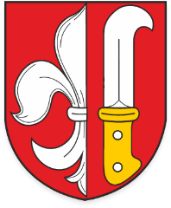 Identifikační údaje zadavateleNázev Zadavatele:	Obec ChvaloviceSídlo:			Chvalovice č.p. 80, 66902 ZnojmoZastoupený:		Robert Vaněk, starosta obce	IČ: 			00600407DIČ:			CZ00600407Bankovní spojení:	13527741/0100 (Komerční banka, a.s.)Webové stránky:	www.chvalovice.cz/Profil zadavatele:	www.vhodne-uverejneni.cz/profil/obec-chvaloviceIdentifikační údaje zástupce zadavateleObchodní firma:	OPTIMAL Consulting, s.r.o.Sídlo:			Podmolí 23, Znojmo 669 02 Právní forma:		společnost s ručením omezenýmIČ:			29268087Kontaktní osoba:	Ing. Tomášem Šturala, jednatel společnostie-mail:			info@optimalconsulting.cz tel.:			731 623 492Vysvětlení Zadávací dokumentace č. 2Dotaz č. 1U POLOŽKY STAVEBNÍHO ROZPOČTU Č. 184 – Zdivo z cihelných tvárni AKU P20, tl 300 mm_přístavba není uvedena požadovaná hodnota vzduchové neprůzvučnosti, tato hodnota není uvedena ni ve výkresové části. Můžete tuto hodnotu upřesnit nebo lze použít libovolné AKU tvárnice tl. 300 mmOdpověď č. 1Specifikace výrobku je uvedena v technické zprávě (SO01.1) na straně č.3Dotaz č. 2Součástí dodávky jsou i kuchyňské linky, ale v zadávací dokumentaci na ně není zpracován výkres. Zadání ve výkaze výměr není jednoznačné. Můžete jej doplnit Odpověď č. 2Půdorysné rozmery i tvar linek je patrný z dokumentace stavební části. Jednotlivé segmety kuchyně, včetně materiálového požadavku, hran atd jsou dostatečně popsány v rozpočtu. Ing. Tomáš ŠturalaOPTIMAL Consulting, s.r.o.Zástupce ZadavateleOBEC CHVALOVICEVYSVĚTLENÍ ZADÁVACÍ DOKUMETNACE Č. 2pro zadání podlimitní veřejné zakázky na stavební práce zadávané v užším řízení dle §58 zákona č. 134/2016 Sb., o zadávání veřejných zakázek, v účinném znění(dále jen „zákon“)s názvem
   Rekonstrukce RD č.p. 44_stavební úpravy, přístavba objektu, novostavba přístřešku